CYNGOR SIR PENFRO 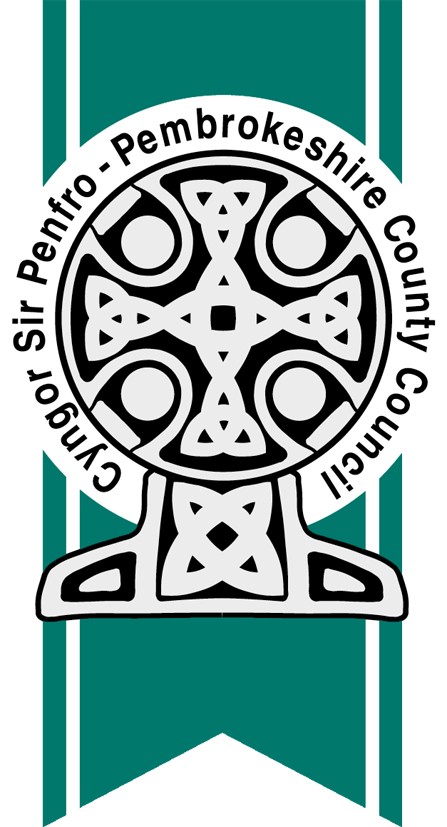 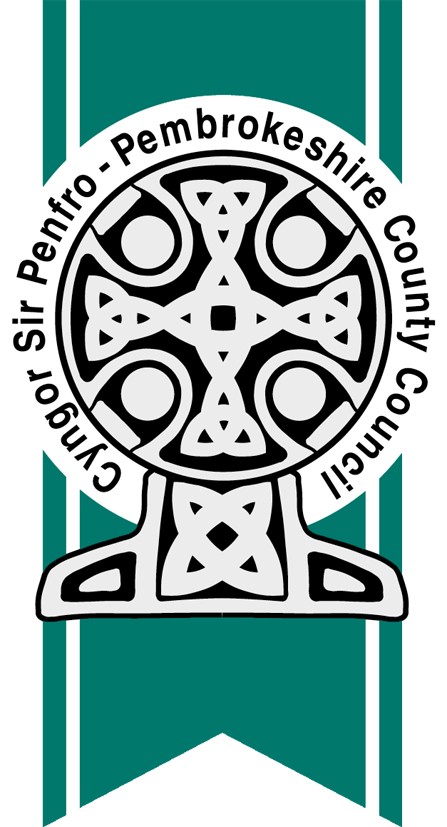 HYSBYSIAD O ADOLYGIAD O DDOSBARTHIADAU ETHOLIADOL, MANNAU PLEIDLEISIO A GORSAFOEDD PLEIDLEISIO Yn unol â darpariaethau Deddf Cynrychiolaeth y Bobl 1983 ac adran 16 Deddf Gweinyddiaeth Etholiadol 2006, hysbysir trwy hyn fod Cyngor Sir Penfro (‘y Cyngor’) yn cynnal adolygiad o’r dosbarthiadau etholiadol, y mannau pleidleisio a’r gorsafoedd pleidleisio o fewn ffiniau Sir Benfro.  Bydd y Swyddog Canlyniadau (Dros Dro) ar gyfer Etholaethau Seneddol Preseli Sir Benfro a Gorllewin Caerfyrddin a De Sir Benfro (De Sir Benfro) yn rhoi sylwadau ar y cynigion a chyhoeddir y sylwadau hynny ar wefan y Cyngor ac yn Neuadd y Sir yn unol â’r amserlen isod.  Caiff etholwyr Sir Benfro roi eu sylwadau.  Byddai’r Cyngor yn croesawu barn pawb sy’n byw yn y sir.  Mae gennym ddiddordeb arbennig ym marn trigolion anabl, neu unrhyw unigolyn neu gorff sy’n arbenigo ar fynediad i bobl â phob math o anabledd, am y cynigion sydd gerbron. Os oes modd, dylai unigolion neu gyrff sy’n rhoi sylwadau gynnig mannau eraill y gellid eu defnyddio fel gorsafoedd pleidleisio. Gall sylwadau gael eu hanfon gan ddefnyddio’r ffurflen ymateb ar-lein https://www.sir-benfro.gov.uk/dweud-eich-dweudFel arall, argraffwch gopi caled o’r ffurflen, ei llenwi a’i dychwelyd i surveys@pembrokeshire.gov.uk or Pembrokeshire County Council, Policy, 2D County Hall, Haverfordwest, SA61 1TP erbyn Dydd Gwener 26ain Gorffennaf.  Gall dogfennau’n gysylltiedig â’r adolygiad gael eu darllen ar wefan y Cyngor neu yn y Gwasanaethau Etholiadol, Uned 23 Thornton Industrial Estate, Aberdaugleddau, SA73 2RRAmserlen yr Adolygiad:Dyddiad 		Manylion 27 Mai 2019		Cyhoeddi’r hysbysiad a dechrau’r adolygiad.  Cyhoeddi sylwadau a chynigion y Swyddog Canlyniadau (Dros Dro) 3 Mehefin 2019	Dechrau’r cyfnod ymgynghori â’r cyhoedd26 Gorffennaf 2019	Diwedd y cyfnod ymgynghori â’r cyhoedd 10 Hydref 2019	Y Cyngor Llawn yn ystyried y cynigion terfynol 

